クロザピン治療チェックリスト◎下記の両項目に当てはまる患者様がおられましたら、紹介状にこのチェックリストを添えて、当院地域連携課（TEL：072-366-0257, FAX：072-365-7161）までご連絡をお願いいたします。□ 患者本人および家族がクロザピン治療を希望している。□ これまでの抗精神病薬による治療が、下記のいずれかに該当する。【反応性不良】・２種類以上の十分量の抗精神病薬(クロルプロマジン換算で600mg/日以上)を、それぞれ十分期間(非定型抗精神病薬を4週間以上、定型抗精神病薬であれば１年以上)投与しても反応が得られない。【耐用性不良】・２種類以上の非定型抗精神病薬を試みたが、錐体外路症状などのため十分に増量できず、十分な治療効果が得られない。----------------------------------------------------------------------------------------◎確認事項（以下の事項についても確認をよろしくお願いします。）□ 検査・診察の結果、クロザピン治療が施行されない可能性があります。□ クロザピン治療開始から少なくとも1か月間は入院が必要です。□ クロザピン開始後、6か月間は週に1回、それ以降は2週間に1回の採血検査が必要です。□ クロザピン導入後、精神科リハビリテーションが必要な場合は、クロザピンの処方可能な精神科病院に紹介いたします。□ 個室の必要性：　 有　・　無　　（当院には保護室（隔離室）はありません。）参考資料）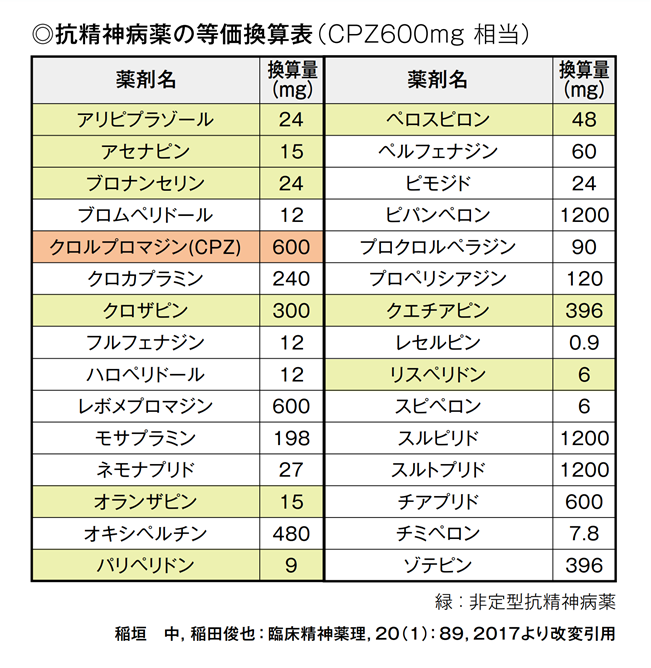 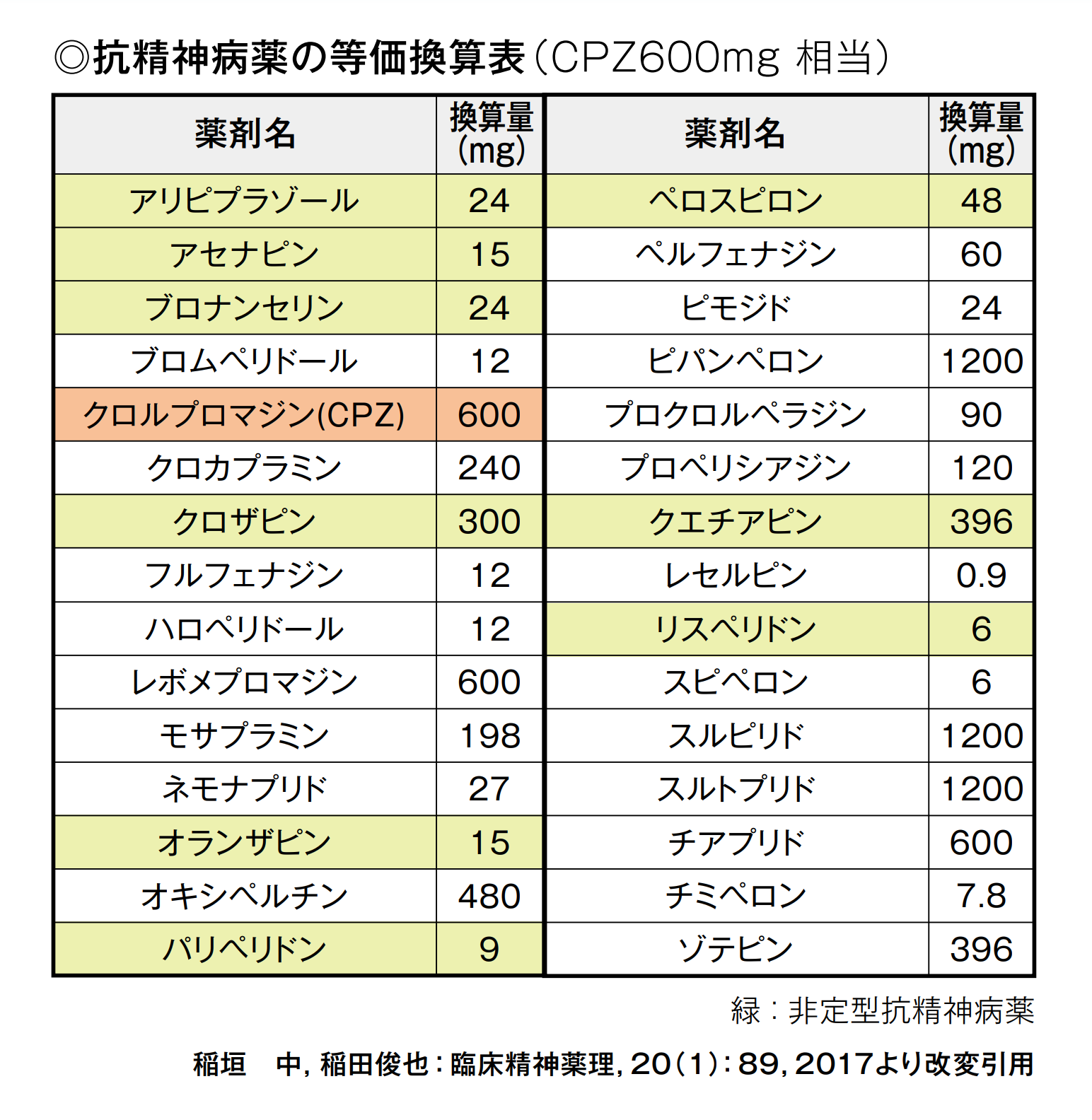 薬 剤 名投 与 量投与期間（いずれかお選びください）mg/日以上を４週間　・　１年　 以上使用mg/日以上を４週間　・　１年　 以上使用薬剤名(非定型抗精神病薬)副 作 用